Look and write about Jason and Kate’s likes and dislikes concerning outdoor activities.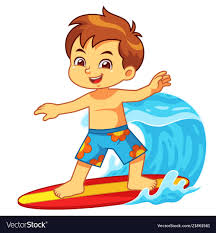 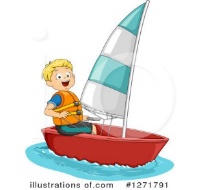 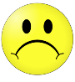 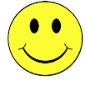 a)  Jason               ___________  s__ __ l __ __ g  but he             ___________  s__ __ f __ n __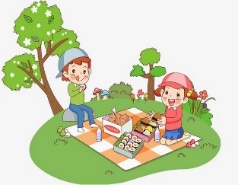 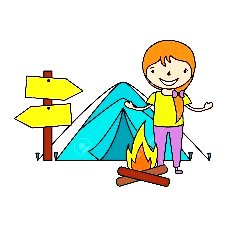 b) Kate            __________  h__v__ __ __  a  p__ __n__ __  but she             ___________  c__m__ __ __ __ And you? Write about the outdoor activities you like and don’t like. Then draw.I               _____________________________________  but I             ________________________________ANSWER KEY1)a) Jason likes sailing but he doesn’t like surfing.b) Kate likes having a picnic but she doesn’t like camping.2) I like… (e.g. riding a bike) but I don’t like… (e.g. skateboarding)Name: ____________________________    Surname: ____________________________    Nber: ____   Grade/Class: _____Name: ____________________________    Surname: ____________________________    Nber: ____   Grade/Class: _____Name: ____________________________    Surname: ____________________________    Nber: ____   Grade/Class: _____Assessment: _____________________________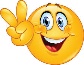 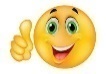 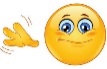 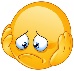 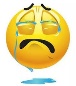 Date: ___________________________________________________    Date: ___________________________________________________    Assessment: _____________________________Teacher’s signature:___________________________Parent’s signature:___________________________